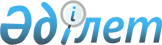 О признании утратившими силу некоторых решений Правительства Республики КазахстанПостановление Правительства Республики Казахстан от 9 февраля 2009 года № 123



      Правительство Республики Казахстан 

ПОСТАНОВЛЯЕТ

:





      1. Признать утратившими силу:





      1) 
 постановление 
 Правительства Республики Казахстан от 17 октября 2006 года № 999 "Об утверждении Правил проведения расследования нарушений антимонопольного законодательства Республики Казахстан" (САПП Республики Казахстан, 2006 г., № 38, ст. 426);





      2) 
 постановление 
 Правительства Республики Казахстан от 23 декабря 2006 года № 1277 "Об утверждении Правил установления фиксированной цены на товары (работы, услуги) субъектов рынка, занимающих доминирующее (монопольное) положение на товарном рынке" (САПП Республики Казахстан, 2006 г., № 49, ст. 528);





      3) 
 подпункт 1) 
 пункта 1 постановления Правительства Республики Казахстан от 13 ноября 2007 года № 1078 "О внесении изменений и дополнений в некоторые решения Правительства Республики Казахстан" (САПП Республики Казахстан, 2007 г., № 43, ст. 504).





      2. Настоящее постановление вводится в действие со дня подписания.

      

Премьер-Министр




      Республики Казахстан                       К. Масимов


					© 2012. РГП на ПХВ «Институт законодательства и правовой информации Республики Казахстан» Министерства юстиции Республики Казахстан
				